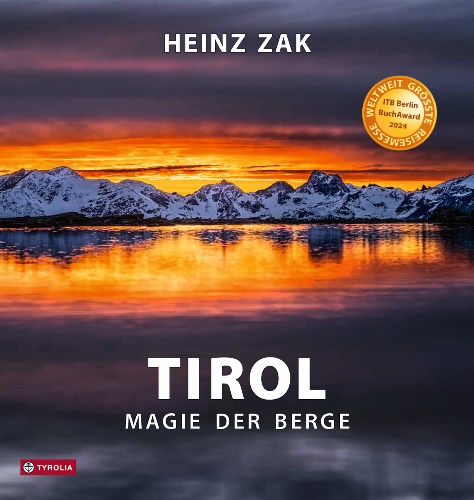 Heinz ZakTirol – Magie der Berge256 S., 236 farbige Abb., 29,0 x 30,5 cm, gebunden
Tyrolia-Verlag, Innsbruck-Wien, 3. Auflage 2024ISBN 978-3-7022-3930-5€ 48,–Das Land der Berge in seiner ganzen Größe und Schönheit erleben Dieser monumentale Prachtbildband des renommierten Bergfotografen Heinz Zak feiert die Vielfalt der Bergwelt Tirols in Hunderten von außergewöhnlichen, bisher unveröffentlichten Bildkompositionen. Sie sind von einer nahezu meditativen Dichte und öffnen die Augen für die einzigartigen Kunstwerke der Natur – von filigranen Pflanzendetails oder feinsten Gesteinsstrukturen bis hin zu gewaltigen Wolkengebirgen und weiten Bergpanoramen. Zaks Bilder zeigen eine unversehrte, weitgehend menschenleere alpine Natur, die sich permanent verwandelt und damit stets aufs Neue fasziniert. Ob für den magischen Isar-Ursprung im Karwendel, eine uralte Zirbe im Paznaun, Gletscherschliffe am Großvenediger, die unendliche Milchstraße über dem Schwarzsee in der Granatspitzgruppe oder Eisblumen am Dorfer See bei Kals – Zak hat den Blick für das Besondere. Er ist zur richtigen Zeit am richtigen Platz, im Gletschertor am Mittelbergferner, beim Schafübertrieb über das Niederjoch zur Similaunhütte, beim Monduntergang über dem Ostturm der Kalkkögel, bei der Frauenschuhblüte in Martinsau. Er überrascht weidende Steinböcke am unteren Seewisee im Abendlicht, fängt die Wucht der Umbalfälle im Virgental im Frühsommer ebenso ein, wie ein Schneegestöber am herbstlichen Ahornboden, brennend rote Heidelbeersträucherhänge im Ködnitztal oder einen Eissturm am Wilden Pfaff.Mit seinem jüngsten und wohl auch persönlichsten Werk beweist sich Zak nicht nur als Meister der Fotokunst, sondern auch als wahrer Bild-Magier: Seine Aufnahmen lassen einen einzutauchen in die Stille und Weite der Berge, in eine Welt voller Wunder, die Staunen und Ehrfurcht wecken und so auch dazu animieren wollen, Paradiese vor der Haustüre zu entdecken und zu ihrem Erhalt und Schutz beizutragen.Der Autor und Fotograf: HEINZ ZAK, geb. 1958 in Wörgl/Tirol, ist mit seiner Familie in Scharnitz, am Fuße des Karwendel zuhause und lebt seit Jahrzehnten seine Leidenschaft für den einzigartigen Moment in den Bergen. Der renommierte Fotograf und bekannte Extremkletterer veröffentlichte seine Fotos in Bildbänden, die Kultstatus genießen, in internationalen Magazinen und Kalendern. Seit 1998 hält er Fotokurse, als Bergführer leitet er Outdoor-Seminare und Klettercamps. Seine Vorträge begeistern jährlich Tausende von Besuchern. Für „Tirol. Magie der Berge“ war er jahrelang zu allen Jahres- und Tageszeiten mit der Kamera in den Tiroler Bergen unterwegs. www.heinzzak.com